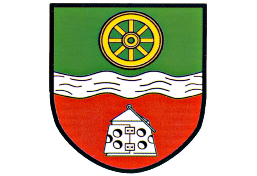 Commune d'URBÈSDépartement du Haut-RhinArrondissement de THANN-GUEBWILLERCOMPTE-RENDU DES DÉLIBERATIONSDU CONSEIL MUNICIPAL DE LA COMMUNE D'URBÈSSÉANCE DU 2 DÉCEMBRE 2021Sous la Présidence de M. Stéphane KUNTZ, Maire.Monsieur le Maire souhaite la bienvenue à tous les membres présents.  Le quorum étant atteint, Monsieur le Maire ouvre la séance à 20H00 et rappelle à l’ensemble du Conseil l’obligation du port du masque dans les locaux de la mairie dans le cadre du contexte sanitaire de lutte contre la propagation du virus COVID-19.Etaient présents : KUNTZ Stéphane, FUCHS Éric, SANTERRE-GUILLAUME Fabien,WEBER Jean-Jacques, WITTERSHEIM Kévin, EECKHOUT Flavie, CHIERICATO Dylan.Absent –démission : Chantal DAGON-DURLIAT (démissionnaire)Absents excusés ayant donné procuration : VOGEL Cécilia qui donne procuration à KUNTZ Stéphane, ZUSSY Amélie qui donne procuration à KUNTZ Stéphane, LOHSS Claudia qui donne procuration à FUCHS Éric. Monsieur le Maire propose au Conseil d’ajouter un point à l’ordre du jour.« Fixation du montant des cadeaux des grands anniversaires et noces » il s’agira du point n°16.Le Conseil Municipal accepte à l’unanimité l’ajout du point.Ordre du jour : Désignation du Secrétaire de séanceApprobation du procès-verbal du 13 septembre 2021Forêt :Programme des travaux d’exploitation et état prévisionnel des coupes 2022Programme d’actions 2022Approbation état d’assiette 2023Décision modificative du budget principal n°2 : reversement du FPIC et attribution de compensation et remboursement du budget annexe forêtDécision modificative n°3 du budget forêt : réajustements travaux d’exploitation et honoraires Tarifs 2021 : commande groupée de sapins de NoëlFixation des tarifs communaux 2022Délibération autorisant le maire à engager, liquider et mandater les dépenses d'investissement 2022 avant le vote du budget (dans la limite du quart des crédits ouverts au budget de l'exercice précédent)Fêtes et cérémonies 2021-2022 (propositions de la commission réunie le 15/11/21)Noël des Aînés 2021 : bons d’achats et corbeilles Action sociale : budget principal - cadeaux de fin d’année au personnel communal et aux bénévolesAction sociale : budget principal - attribution des titres restaurants aux agents Protection sociale complémentaire prévoyance : participation employeur au 1er/01/2022Présentation du rapport annuel 2020 sur le prix et la qualité du service public Ordures MénagèresPrésentation des rapports 2020 sur le prix et la qualité des services publics d’eau potable et d’assainissementFixation du montant des cadeaux des grands anniversaires et nocesDEL 2021-12-02/001. DÉSIGNATION DU SECRÉTAIRE DE SÉANCEMonsieur Éric FUCHS, Conseiller Municipal assisté de Madame Claudia LICHTLÉ, Secrétaire de Mairie, sont désignés en qualité de secrétaires de séance.DEL 2021-12-02/002. APPROBATION DU PROCES-VERBAL DU 13 SEPTEMBRE 2021Le procès-verbal de la séance du 13 septembre 2021, dont copie conforme a été adressée à tous les Conseillers Municipaux, n’appelle aucune observation et est approuvé par les membres présents. DEL 2021-12-02/003. FORET 3.1 PROGRAMME DES TRAVAUX D’EXPLOITATION ET ÉTAT PRÉVISIONNEL DES COUPES 2022M. le Maire informe le Conseil que la présentation du bilan comptable 2021 sera faite lors de la première séance du conseil municipal en 2022. Les dernières écritures devant être enregistrées sur la section de fonctionnement dépenses et recettes jusqu’à fin de l’année 2021. Monsieur le Maire présente au Conseil le programme d’exploitation établi par l’ONF.L’état prévisionnel 2022 prévoit un volume total de coupes de chablis.Pour :un coût total prévisionnel de débardage de 13 000 € HT.un coût prévisionnel d’abattage et de façonnage (hors maîtrise d'œuvre) de 20 380 € HT (dont 0 € en régie par l’équipe de bûcherons)un coût prévisionnel de maîtrise d’œuvre et d’honoraires et de frais de 3 174 € HT +  frais annexes participation frais loyer ONF + cotisations aux divers organismes et frais de gestion des bucherons (ces frais ne figurent pas dans programme de travaux mais font partie intégrante de la gestion de l’exploitation forestière annuelle)Total dépenses : 36 554 € HT + frais annexes (4 280 € loyer ONF + 400 € de frais sur ventes + 500 € cotis PEFC et Ass. Communes Forestières + estimation de 3 000 € pour les frais de garderie + estimation de 1 900 € pour le reversement de la contribution à l’hectare et 200 € CVO) = 46 834 € HT.Et une recette brute prévisionnelle HT de 51 790 € HT.Soit une prévision d’excédent d’exploitation de 4 956 € HT (recettes brutes – frais d’exploitations – honoraires et autres frais annexes)Le Conseil Municipal après délibération et vote :Approuve le programme de travaux d’exploitation 2022 prévisionnel, tel que présenté.Donne un accord pour les ventes de gré à gré dans le cadre de contrats d’approvisionnement.Donne un accord pour les ventes groupées avec reversement à la commune de la part des produits nets déduction faite des frais de recouvrement de l’ONF dont le montant est fixé à 1% des sommes recouvrées.Donne mandat à Monsieur le Maire pour donner l’accord sur le projet final présenté par l’ONF et pour signer les documents, ventes, contrats et devis relatifs au programme voté.Donne pouvoir à M. le Maire dans le cadre de ses délégations pour valider les résultats de la consultation des entreprises pour les travaux d’exploitation d’abattage de façonnage et de débardage 2022.DEL 2021-12-02/003. FORET3.2 PROGRAMME D’ACTIONS 2022M. le Maire présente le programme d’actions préconisé pour la gestion durable du patrimoine forestier de la Commune d’Urbès. Ce programme est conforme au document d’aménagement de la forêt mais ne sera pas conduit dans l’intégralité en raison de la situation financière de l’exploitation et des difficultés à engendrer des excédents sur les coupes et ventes.Exposé sur le programme susceptible d’être réalisé en 2022.Le Conseil Municipal après délibération et vote : Approuve le programme d’actions 2022 préconisé pour la gestion durable du patrimoine forestier de la Commune d’Urbès.Autorise Monsieur le Maire à signer devis, contrat et tout document afférent au programme présenté en tenant compte de la situation financière du budget forêt au cours de l’exploitation annuelle 2022.DEL 2021-12-02/003. FORET3.3 APPROBATION ETAT D’ASSIETTE 2023L’ONF établit annuellement pour les forêts relevant du régime forestier, un « état d’assiette des coupes » qui permet d’arrêter les parcelles qui devront être martelées au cours de la prochaine campagne de martelage. (martelage en 2022 des parcelles pour coupes 2023)L’article 12 de la « charte de la forêt communal » cosignée par l’ONF et les représentants des Communes forestières, prévoit que les propositions d’état d’assiettes soient approuvées par délibération du Conseil Municipal.Monsieur le Maire présente en séance le tableau d’état d’assiette 2023.Après en avoir délibéré, le Conseil Municipal à l’unanimité : Approuve l’état d’assiette 2023 tel que présenté ci-dessus.DEL 2021-12-02/004. DÉCISION MODIFICATIVE DU BUDGET PRINCIPAL N°2 : REVERSEMENT DU FPIC et attribution de compensation et remboursement du budget annexe forêt (bûcherons)Pour permettre l’enregistrement des avances sur recettes fiscales attendues au compte 73111 – Impôts et taxes, il convient d’ouvrir des crédits d’atténuation de produits au chapitre 014 – section de fonctionnement – dépenses C/739223 Fonds de péréquation des ressources Communales et Intercommunales.Il est proposé d’augmenter les crédits de la section de fonctionnement d’un montant de 3 274 € égal à la valeur de la recette fiscale à reverser dans le cadre du Fonds de Péréquation des ressources Communales et Intercommunales. Sont contributeurs au FPIC : les ensembles intercommunaux ou les communes isolées dont le potentiel financier agrégé par habitant est supérieur à 0,9 fois le potentiel financier agrégé par habitant moyen constaté au niveau national.En 2020, la commune d’Urbès n’était pas contributrice au FPIC.Une bascule avec les Attributions de Compensation de la Communauté de Communes et le remboursement des frais de bûcherons devra également être intégrée au budget à savoir :+ 7 800 € de frais de bûcherons qui viendront diminuer les Attributions de Compensation C/73211 et qui seront recréditées par le budget forêt C/708872.SECTION DE FONCTIONNEMENT DEPENSES : + 3 274 € Dépenses prévisionnelles - chapitre 014 – atténuations de produits : C/739223 : + 3 274 € - FPICSECTION DE FONCTIONNEMENT RECETTES : + 3 274 €Recettes prévisionnelles C/73111 : + 3 274 € - Produits de la fiscalité.Recettes prévisionnelles C/73211 : - 7 800 € - réduction des AC frais bûcheronsRecettes prévisionnelles C/70872 : + 7 800 € - reversement du budget forêt frais bûcherons.Le Conseil Municipal, après délibération et vote à l’unanimité :Vu l’instruction budgétaire et comptable M14 ;Adopte la proposition de décision modificative n°2 du budget PRINCIPAL comme présentée et autorise M. le Maire à signer toutes pièces relatives à la modification n°2 du budget principal.DEL 2021-12-02/005. DÉCISION MODIFICATIVE DU BUDGET FORET N°3 : REAJUSTEMENTS, TRAVAUX D’EXPLOITATION ET HONORAIRESSuite aux nouvelles coupes à façonner supplémentaires effectuées cet automne, un nouveau réajustement du budget est nécessaire pour solder l’exercice 2021. Il est rappelé au Conseil que les crédits votés sur le budget forêt 2021 avait été arrêtés fin décembre 2020 en fonction du programme de travaux avec la possibilité de réajuster les coupes en fonction de la demande et du marché.M. le Maire propose au Conseil Municipal de réviser les crédits et de réajuster les prévisions en fonctions des autorisations de coupes et de travaux faites en cette fin d’année 2021.SECTION D’EXPLOITATION DEPENSES : + 13 405 € Dépenses prévisionnelles réajustées :C/611 : + 3 500 € - ouverture de crédits sur la ligne budgétaire « contrats de prestations de services »C/6132 : + 25 € - révision du loyer de l’agent forestier par la ville de St-AmarinC/6226 : + 400 € - honoraires sur ventes de bois 1 % au profit de l’ONF C/6228 : + 325 € Honoraires sur Assistance Technique ONFC/6282 : + 1 355 € – Frais de garderieC/62871 : + 7 800 € - remboursement des frais de bucherons à la CCVSA Collectivité de rattachement.SECTION D’EXPLOITATION RECETTES : + 13 405 € Recettes prévisionnelles :C/7022 : + 13 405 € - ouverture crédits sur les recettes de « Ventes de bois ».Le Conseil Municipal, après délibération et vote à l’unanimité :Vu l’instruction budgétaire et comptable M14 ;Adopte la proposition de décision modificative n°3 du budget FORET comme présentée et autorise M. le Maire à signer toutes pièces relatives à la modification n°3 du budget Forêt.DEL 2021-12-02/006. TARIFS 2021 : COMMANDE GROUPEE DE SAPINS DE NOELA l’instar des années précédentes, la commande groupée de sapins a eu lieu sur la commune.Les tarifs 2021 ont été calculés en fonction des tarifs d’achats appliqués par le fournisseur.Propositions de tarifs sapins et bons de commande 2021 : commande un sapin " Nordmann "Taille 1,00 m à 1,25 m		           		17,00  € l’unité  		Taille 1,25 m à 1,50 m 		   		20,00  € l’unité 		Taille 1,50 m à 1,75 m		           		29,00  € l’unité  		Taille 1,75 m à 2,00 m 			 	36,00  € l’unité		Le Conseil Municipal approuve les tarifs pour la vente de sapins 2021 tels que présentés.DEL 2021-12-02/007. FIXATION DES TARIFS COMMUNAUX 2022TARIFS 2022Le Conseil municipal après délibération et vote à l’unanimité :arrête les tarifs, droits et locations 2022 tels que présentés ci-dessus ;précise que les indexations prévues seront faites en référence aux indices en vigueur conformément aux contrats et baux signés.DEL 2021-12-02/008. DELIBERATION AUTORISANT LE MAIRE A ENGAGER LIQUIDER ET MANDATER LES DEPENSES D’INVESTISSEMENT 2022 AVANT LE VOTE DU BUDGET (dans la limite d’un quart des crédits ouverts au budget de l’exercice précédent)BUDGET PRINCIPAL / BUDGET CAMPING / BUDGET FORÊTDispositions prévues par l’article L.1612-1 du Code Général des Collectivités Territoriales :Dans le cas où le budget d’une collectivité territoriale n’a pas été adopté avant le 1er janvier de l’exercice auquel il s’applique (cas pour le vote des budgets 2022 qui seront votés en mars), l’exécutif de la collectivité territoriale est en droit, jusqu’à l’adoption de ce budget, de mettre en recouvrement les recettes et d’engager, de liquider et de mandater les dépenses de la section de fonctionnement dans la limite de celles inscrites au budget de l’année précédente. Il est en droit de mandater les dépenses afférentes au remboursement en capital des annuités de la dette venant à échéance avant le vote du budget.En outre, jusqu’à l’adoption du budget l'exécutif de la collectivité territoriale peut, sur autorisation de l'organe délibérant, engager, liquider et mandater les dépenses d'investissement, dans la limite du quart des crédits ouverts au budget de l'exercice précédent, non compris les crédits afférents au remboursement de la dette.Propositions 2022 :Il est rappelé au Conseil que l’assemblée en séance du 13/09/2021 a adopté le référentiel budgétaire et comptable M57 à partir du 1er/01/2022. De ce fait il convient de transposer les articles utilisés en M14 pour la M57 pour le budget principal et le budget annexe forêt. Il est rappelé que le référentiel budgétaire et comptable M4 reste employé pour le camping.Budget principalMontant budgétisé – dépenses d’investissement 2021 : 108 467,19 €(Hors chapitre 16 « Remboursement d’emprunts »)Conformément aux textes applicables, il est proposé au Conseil Municipal de faire application de cet article à hauteur de (25% x 108 467,19 €) : 27 116,79 €   Les dépenses d’investissement concernées sont les suivantes :Subvention d’équipement versées : 10 000 €Article 2041512 - Fonds de concours CCVSA : 10 000 €Acquisitions – immobilisations corporelles : 17 116,79 €Article 21311 – Hôtel de ville : 13 437,50 €Article 2158 – Autres installations, matériel et outillage : 754,29 €Article 21828 (article 2182 en M14) – Matériel de transport : 2 500 €Article 21838 (article 2183 en M14) – Matériel de bureau et matériel informatique : 425 €Budget Camping	Montant budgétisé – dépenses d’investissement 2021 : 165 770 €	Conformément aux textes applicables, il est proposé au Conseil Municipalde faire application de cet article à hauteur de (<25% x 165 770 €) : 41 442,50 €Les dépenses d’investissement concernées sont les suivantes :Acquisitions – immobilisations corporelles : 26 442,50 €Article 2128 – Aménagement autres terrains : 1 400,00 €Article 2131 – Bâtiments : 9 250,00 €Article 2135 – Installations générales, agencements : 7 200,00 €Article 2151 – Installations complexes spécialisées : 3 250,00 €Article 2154 – Matériel industriel : 5 000,00 €Article 2183 – Matériel de bureau et matériel informatique : 342,50 €Travaux – Immobilisations en cours : 15 000,00 €	Article 2315 – Installations, matériel et outillage technique : 15 000,00 €Budget ForêtMontant budgétisé – dépenses d’investissement 2021 :  0 €Conformément aux textes applicables, il est proposé au Conseil Municipal de faire application de cet article à hauteur de (<25% x 0 €) : 0 €Le Conseil municipal après délibération et vote :Autorise jusqu’à l’adoption du Budget Primitif 2022 le Maire à engager, liquider et mandater les dépenses d’investissement dans la limite du quart des crédits ouverts au budget de l’exercice précédent, non compris les crédits afférents au remboursement de la dette.DEL 2021-12-02/009. FETES ET CEREMONIES 2021 – 2022 La commission « fêtes et cérémonies » réunie le 15/11/2021 propose au Conseil Municipal de ne pas organiser les festivités de fin d’année 2021 et début d’année 2022 au vu de la nouvelle aggravation de la situation sanitaire dans le cadre de la pandémie de COVID-19.L’Atelier de l’Avent a été maintenu car l’équipe de bénévoles s’est organisé et réunie en comité restreint en favorisant le travail en extérieur.Atelier de l’Avent : L’atelier de l’Avent a été reconduit par l’ensemble de l’équipe. Une partie des décorations ont été restaurées et de nouvelles réalisées pour un faible coût. M. le Maire remercie les bénévoles sans qui la décoration du village ne serait pas possible.Ateliers de Noël pour les enfants : Les ateliers de Noël réservés aux enfants ne seront pas organisés cette année en raison de la situation sanitaire.Vente de sapins : l’opération « ventes de sapins » a été reconduite en 2021 à l’instar des années précédentes.Fête de Noël des ainés : Un sondage a été effectué auprès des séniors âgés de + de 65 ans. A la majorité, ils ne souhaitent pas participer à un repas en raison de la situation sanitaire dégradée.La commission propose de reconduire l’opération « bons cadeaux et corbeilles garnies » à hauteur du budget voté pour l’organisation de la fête. Soit une valeur de cadeau de 25 € par personne.Vœux du Maire :Les vœux du Maire 2022 ne seront pas organisés en raison de la situation sanitaire. En fonction de l’évolution de la pandémie, il est envisagé d’organiser une crémation de sapins en plein air le samedi 15/01/2022. Les sapins seront récupérés par le service technique dans la semaine précédant le 15/01. Pour le moment aucune décision n’a encore été arrêtée. La décision sera prise début janvier en fonction de l’évolution de la situation et des directives préfectorales.Le Conseil Municipal après délibération et vote et compte-tenu du contexte sanitaire :  Valide les propositions de la commission réunie le 15/11/2021DEL 2021-12-02/010. NOEL DES AINES 2021 : BONS D’ACHATS ET CORBEILLESConformément à la décision du Conseil Municipal de ne pas organiser la traditionnelle fête de Noël des Aînés, le budget alloué fera l’objet d’une commande de bons cadeaux et corbeilles garnies à offrir aux personnes de + de 65 ans.125 bons et 8 corbeilles d’une valeur de 25 €.Le Conseil Municipal après délibération et vote :Décide d’offrir un bon cadeau « Les Enseignes de la Haute-Thur » d’une valeur de 25 € à chaque sénior en remplacement de la fête de Noël 2021.Décide d’offrir une corbeille garnie de 25 € (selon composition de la corbeille la valeur de      25 € peut être légèrement chiffrée en-dessous ou au-dessus des 25 € selon la composition de la corbeille)Impute la dépense au budget principal article 6238.DEL 2021-12-02/011. ACTION SOCIALE – BUDGET PRINCIPAL : CADEAUX DE FIN D’ANNEE AU PERSONNEL COMMUNAL ET AUX BÉNÉVOLESIl est de tradition qu’en fin d’année la Commune remettre un bon cadeau « Les Enseignes de la Haute-Thur » au personnel communal ainsi qu’aux bénévoles ayant activement participés aux travaux de la vie communale (ateliers de l’Avent, décoration du village, chantiers communaux en appui au service technique).Le Conseil Municipal après délibération et vote à l’unanimité :Décide de reconduire l’action sociale « cadeau de fin d’année au personnel communal actif et aux bénévoles » en fixant le montant du cadeau à 50 € par bénévole et en maintenant le montant de 60 € pour le personnel communal conformément à la délibération du 03/12/2020.Valide les bons d’achats auprès des Enseignes de la Haute-Thur.Impute la dépense à l’article 6238 du budget principal 2021 et pour les années suivantes.DEL 2021-12-02/012. ACTION SOCIALE – BUDGET PRINCIPAL : ATTRIBUTION DES TITRES RESTAURANT AUX AGENTSMonsieur le Maire expose aux membres du Conseil municipal que dans le cadre de l’action sociale en faveur des agents et fonctionnaires de la fonction publique territoriale, l’article 25 de la Loi n° 2001-2 du 03 janvier 2001 (titre IV – dispositions diverses) modifiant l’article 9 de la Loi n° 83-634 du 13 juillet 1983 portant droits et obligations des fonctionnaires a posé comme principe que : « les prestations d’action sociale, individuelles ou collectives sont distinctes de la rémunération (…) et sont attribuées indépendamment du grade, de l’emploi ou de la manière de servir ».Les titres restaurant sont inclus dans les prestations sociales qu’une collectivité peut attribuer à ses agents dans les limites fixées par la réglementation.Les tickets restaurant sont cofinancés par la collectivité (50 à 60 % de la valeur du titre) et l’agent (50 à 40%) de la valeur du titre).Les agents de la Commune bénéficient depuis plusieurs années de l’attribution des titres restaurant à hauteur de 120 chèques déjeuner d’une valeur de 6 € le chèque (moyenne des jours travaillés annuellement : 175 journées entières – sont exclus les vendredis où le personnel ne travaille pas les après-midi) avec le cofinancement suivant :3,30 € de participation employeur et 2,70 € à la charge du salarié (total de 6 € le chèque).Vu le code général des collectivités territoriales,Vu le décret n°2007-1461 du 12 octobre 2007 concernant les titres restaurantVu la décision antérieure des conseils municipaux de la commune d’Urbès d’attribuer des titres restaurants aux agents ;Afin de répondre à une aspiration majoritaire des agents de la collectivité,Monsieur le maire propose de poursuivre l’action sociale, à compter du 1er/01/2022 en appliquant le dispositif de titres restaurants au bénéfice des agents titulaires, stagiaires et non titulaires, selon les conditions générales suivantes :- octroi de 10 chèques de 6 € par mois sur douze mois pour les agents rémunérés à temps complet et au prorata pour les agents à temps non complet pour 4 journées complètes hebdomadaires travaillées (pour Urbès les vendredis après-midi n’étant pas travaillés). Il est précisé qu’il ne peut être attribué qu'un titre-restaurant par jour de travail et à condition que le repas soit compris dans l'horaire de travail journalier. Ainsi, un salarié travaillant 5 jours par semaine de 9 heures à 17 heures pourra bénéficier de 5 titres-restaurant par semaine. Les agents ne travaillant pas les après-midis ne pourront pas bénéficier de titre restaurant.- retrait des chèques en cas d’absence quel qu’en soit le motif si la présence totale annuelle n’atteint pas les 120 jours – le calcul se fera en fin d’année ;- la valeur faciale du chèque est de 6,00€ dont 3,30 € pris en charge par la commune et 2,70 € à la charge de l’agent ;Le Conseil Municipal après délibération et vote à l’unanimité :Reconduit le dispositif de titres restaurants tel qu’il est présenté ci-dessus à savoir : 120 chèques déjeuner maximum par an à hauteur de 3,30 € de participation employeur et 2,70 € de participation de l’agent. Autorise Monsieur le Maire à reconduire la convention de service avec la société UP - chèques déjeunerInscrit les crédits suffisants au budget annuel 2022 et budgets suivants.DEL 2021-12-02/013. PROTECTION SOCIALE COMPLEMENTAIRE PREVOYANCE / PARTICIPATION EMPLOYEUR AU 1ER/01/2022Il est rappelé que les collectivités territoriales peuvent contribuer au financement des garanties de protection sociale complémentaire auxquelles les agents qu’elles emploient souscrivent (art.22bis de la loi n°83-634 du 13 juillet 1983). La participation des personnes publiques est réservée aux contrats ou règlements garantissant la mise en œuvre de dispositifs de solidarité entre les bénéficiaires, actifs et retraités. Sont éligibles à cette participation les contrats et règlements en matière de santé ou de prévoyance remplissant la condition de solidarité entre les bénéficiaires, actifs ou retraités, attestée par la délivrance d’un label dans les conditions prévues par le décret n°2011-1474 du 8 novembre 2011.Par délibération du 03/10/2018 le conseil municipal a décidé de participer au maximum à hauteur maximum de 40 € par mois et par agent à la complémentaire prévoyance des agents ;Par délibération du 13/09/2021, le conseil municipal a acté l’augmentation de 10 % à partir du 1er/01/2022 des taux de cotisations en matière de prévoyance : convention qui avait été confiée au groupement CNP assurances et SOFAXIS, gestionnaire et ce jusqu’au 31/12/2024. Un avenant au contrat initial a été signé par M. le Maire en date du 29/10/2021.Après examen du coût de l’augmentation à la charge des salariés, M. le Maire propose au conseil municipal de répercuter la hausse de 10 % du taux à la participation employeur.Il propose de fixer à 44 € maximum la participation de la complémentaire prévoyance à compter du 1er/01/2021 ce qui représente une charge supplémentaire de 9,05 € par mois.Vu le code général des collectivités territoriales ;Vu la loi n°83-634 du 13 juillet 1983 portant droits et obligations des fonctionnaires ;Vu la loi n°84-53 du 26 janvier 1984 portant dispositions statutaires relatives à la fonction publique territoriale ;Vu le décret n°2011-1474 du 8 novembre 2011 relatif à la participation des collectivités territoriales et de leurs établissements publics au financement de la protection complémentaire de leurs agents ;Vu la délibération du conseil municipal du 03/10/2018 fixant le maximum de participation employeur prévoyance à 40 € par mois ;Considérant l’augmentation de 10 % du taux de cotisation prévoyance à partir du 1er/01/2022 ;Le Conseil Municipal après en avoir délibéré, décide à l’unanimité : A compter du 1er/01/2022, le nouveau montant mensuel de la participation prévoyance employeur est fixé à 44 € maximum par agent.Les crédits nécessaires à la participation seront inscrits au budget 2022 et suivants.DEL 2021-12-02/014. PRESENTATION DU RAPPORT ANNUEL 2020 SUR LE PRIX ET LA QUALITE DU SERVICE PUBLIC ORDURES MENAGERESLe Président de la Communauté de Commune de la Vallée de Saint-Amarin adresse chaque année aux communes membres, un rapport d’activité sur le prix et la qualité du service de collecte et de gestion des déchets pour l’exercice écoulé qui doit être présenté devant l’organe délibérant.Aussi, et conformément aux dispositions légales, l’assemblée municipale est appelée à prendre connaissance des documents transmis par le Président de la Communauté de Communes de la Vallée de Saint-Amarin au titre de l’exercice 2020.Le Conseil Municipal, après avoir pris connaissance du rapport annuel 2020 sur le prix et la qualité du service de collecte et de gestion des déchets de la Communauté de Communes de la Vallée de Saint-Amarin prend acte de cette communication.DEL 2021-12-02/015. PRESENTATION DES RAPPORTS 2020 SUR LE PRIX ET LA QUALITE DES SERVICES PUBLICS D’EAU POTABLE ET D’ASSAINISSEMENTLe Président de la Communauté de Commune de la Vallée de Saint-Amarin adresse chaque année aux communes membres, un rapport d’activité sur le prix et la qualité des services publics d’eau potable et d’assainissement pour l’exercice écoulé qui doivent être présentés devant l’organe délibérant.Aussi, et conformément aux dispositions légales, l’assemblée municipale est appelée à prendre connaissance des documents transmis par le Président de la Communauté de Communes de la Vallée de Saint-Amarin au titre de l’exercice 2020.Le Conseil Municipal, après avoir pris connaissance du rapport annuel 2020 sur le prix et la qualité des services publics d’eau potable et d’assainissement de la Communauté de Communes de la Vallée de Saint-Amarin, prend acte de cette communication.DEL 2021-12-02/0016. FIXATION DU MONTANT DES CADEAUX DES GRANDS ANNIVERSAIRES ET NOCESIl est de tradition que la municipalité rende visite aux administrés fêtant leur grands anniversaires 80 – 85 -90 -95 … et les anniversaires de mariages à partir de 50 ans de mariages par palier de 5 ans.Une corbeille garnie, un arrangement floral ou un coffret de vin est offert par la commune à cette occasion. Un montant de 50 € par cadeau avait été fixé par délibération du 21/01/2021.M. le Maire propose de réduire le montant à 25€ 30 € (montant rectifié à 30 € en séance du 10/02/2022) en raison des difficultés budgétaires rencontrées et également au vu du nombre grandissant de récipiendaires.Par ailleurs, dans le cadre de la sortie du livre « Urbès au fil du temps » il est proposé au CM d’acquérir 15 livres qui pourront être offerts à diverses occasions. La valeur du livre est fixée à 33 € jusqu’au 31/12/2021. Le Conseil Municipal, après avoir pris connaissance des éléments et après délibération et vote conformément aux inscriptions budgétaires annuelles :Décide de maintenir la tradition en offrant un cadeau lors des grands anniversaires et anniversaires de mariages tel que présenté par M. le Maire et de réduire le montant à                25€ 30 € (montant rectifié à 30 € en séance du 10/02/2022) ;Accepte la proposition de M. le Maire pour acquérir 15 livres « Urbès au fils du temps » au tarif de 33 €/livre sur le budget 2021 article 6238.Impute les dépenses aux budgets annuels article 6238.TARIFS LOCATIONSTARIFS 2021Pour mémoireTARIFS 2022Location pêche Seebach/Maehrel – annuelle 350,00 €350,00 €Location pêche Maehrelruntz – annuelle470,00 €470,00 €Location Mahrel - annuelle150,00 €Chasse Intercommunale du Chauvelin - annuelle76,50 €76,50 €Chasse Lot n° 2 LIMBACH - annuelle12 000,00 €12 000,00 €Chasse Lot n° 1 LIMBACH - annuelle17 000,00 €17 000,00 €Chasse Lot n°3 : Tête des Allemands - annuelle3 400,00 €3 400,00 €Concasseur TP KRAGEN (indexé) - annuelle5 189,00 €5 189,00 € + indexation Concession de source HOTEL COL DE BUSSANG - annuelle100,00 €100,00 €Concession de source MUNSCH François (Maehrel) - annuelle50,00 €50,00 €Concession de source Amis de la Nature - annuelle50,00 €50,00 €Location logement 22 Grand-rue (1er logts/commerce)(Redevance indexée) montant mensuel 508,00 €510,00 € + indexationLocation logement 22 Grand-rue (2ème logts/combles)(Redevance indexée) montant mensuel410,68 €411,67 € + indexationLocation logement sur maternelle (indexé) montant mensuel632,17 € + 50,00 € charges 640,79 € + indexation  + 50,00 € chargesLoyer cabane bûcherons (Bruckenbach) Gratuit (voir convention)Gratuit (voir convention)Location commerce communal (redevance indexée) – montant mensuel300,00 €300,00 €  Location pâturage HANS Jean-Denis (indexée sur indice de fermage) - annuelle50,46 €51,01 €+indexationLocation pâturages Gustiberg KUNTZ Stéphane (indexée sur indice de fermage) -  annuelle153,13 €154,80 €+indexationDroit de place Friterie -  annuel1 500,00 €1 500,00 € Location de chasse Coll Européenne Alsace (See) - annuelle432,47 €432,47 €TARIFS DIVERS2021Pour mémoire2022Corde de bois enstéré200,00 €200,00 €Carte de bois mort15,00 €15,00 €Location Lindner avec chauffeur/heure75,00 €75,00 €Mise à disposition d'un ouvrier communal/heure30,00 €30,00 €Droit de place (par emplacement)8,00 €8,00 €Photocopie noire et blanc0,30 €0,30 €Photocopie couleurs1,00 €1,00 €Plastification document A33,00 €3,00 €Plastification document A41,50 €1,50 €Plastification document A51,00 €1,00 €CONCESSIONS CIMETIERE2021Pour mémoire2022Tombe simple 2 m² 15 ans50,00 €55,00 €Tombe double 4 m² 15 ans100,00 €110,00 €Tombe simple 2 m² 30 ans100,00 €110,00 €Tombe double 4 m² 30 ans200,00 €220,00 €LOCATION SALLE DES FETES2021Pour mémoire2022Location sans charges Location salle des fêtesLocation salle des fêtesEnterrement : pour les personnes décédées qui habitaient dans la commune gratuit gratuitAux habitants de la commune95,00 €95,00 €Aux sociétés extérieures, sans but lucratif 200,00 €200,00 €Aux sociétés extérieures à but lucratif250,00 €250,00 €Aux particuliers extérieurs220,00 €220,00 €Manifestations / sociétés localesgratuitgratuitLocation pour une courte durée sans chargesLocation salle des fêtes pour une courte duréeLocation salle des fêtes pour une courte duréeAux habitants de la commune50,00 €50,00 €Aux particuliers extérieurs100,00 €100,00 €Frais annexes location salle des fêtes – charges et cautionsFrais annexesFrais annexesGaz le m3 consommé1,10 €1,10 €Électricité0,15 € le KW/heure0,15 € le KW/heureForfait ouverture – fermeture hors horaire15,00 €Arrhes0,00 €0,00 €VAISSELLE CASSEE OU PERDUEVaisselle casséeVerre Valeur de remplacement fixée à 2,00 €2,00 €AssietteValeur de remplacement fixée à 3,00 € 3,00 €Ustensiles de cuisineValeur de remplacement fixée à 15,00 € 15,00 €Gros ménagerValeur de remplacementValeur de remplacement sur justificatif / factureLOCATION SALLE FRANCOIS KRAFT2021Pour mémoire2022Aux habitants de la commune maxi 40 personnes (vaisselle comprise)75,00 €75,00 €Forfait ouverture – fermeture hors horaire15,00 €15,00 €Frais de chauffage – forfait du 01.10 au 31.0310,00 €15,00 €Électricité du 01.01 au 31.125,00 €5,00 €Caution 200,00 €200,00 €Enterrement : pour les personnes décédées qui habitaient dans la communegratuitgratuitVAISSELLE CASSEE OU PERDUE20212022VerreValeur de remplacement fixée à 5,00 € 5,00 €AssietteValeur de remplacement fixée à 5,00 € 5,00 €Ustensiles de cuisineValeur de remplacement fixée 15,00 €15,00 €Gros électroménagerValeur de remplacementValeur de remplacement sur justificatif / facture